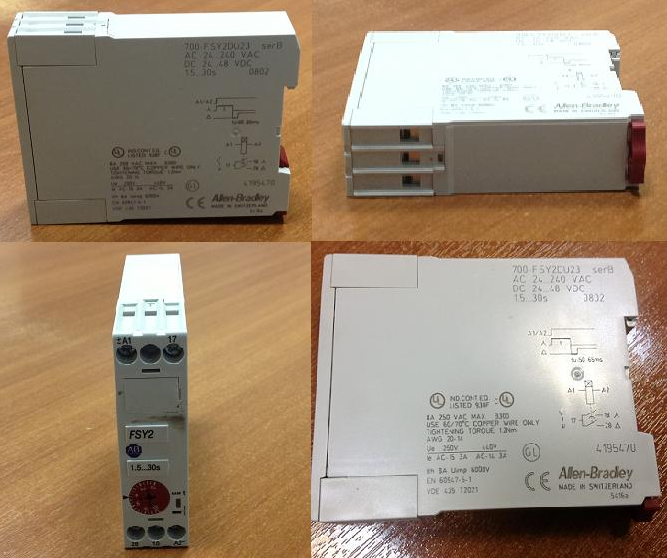 Код из 1САртикулНаименование/ Страна/ПоставщикРазмеры, ммМесто установки/НазначениеF0028110Таймер FSY2  AC 24-240V DC 24-48V 1.5-30s (Allen Bradley)L=100W=22H=76Четырехсторонние станки Winner/электрический шкафF0028110ТайваньL=100W=22H=76Четырехсторонние станки Winner/электрический шкафF0028110Chang IronL=100W=22H=76Четырехсторонние станки Winner/электрический шкаф